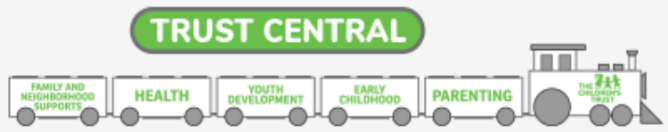 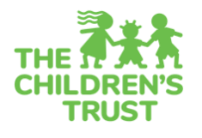 FORMULARIO DE INFORMACIÓN PARA PADRES, GUARDIÁN O CUIDADOR PRIMARIOApellido                                                                       Nombre                                                Segundo nombre                                       Fecha de nacimiento (MM/DD/AAAA)               /               /                           Género	  Mujer    Hombre     No binario/ Género no-convencional    Transgénero     OtroCalle                                                                                                        Ciudad                                         C. Postal                         Teléfono principal (            )                 -                            ¿Teléfono celular?   Sí     NoCorreo electrónico                                                                                                                                                                                                              The Children's Trust puede comunicarse contigo por correo postal, correo electrónico y/o mensaje de texto para preguntas acerca de tu satisfacción con los servicios, así como para informarte sobre otros programas, iniciativas y eventos financiados por The Trust que puedan ser de tu interés.¿Qué papel desempeñas como padre, tutor o cuidador principal? (Selecciona una respuesta): Madre   Padre   Madrasta   Padrasto   Abuelos   Padres adoptivos   Otro¿Cuántos niños están a tu cargo?                             ¿Cuántos de los niños bajo tu cuidado poseen una discapacidad o condición que podría durar un año o más y que les dificulta hacer cosas que otros niños de la misma edad pueden hacer?                              ¿Cuál es el idioma preferido para contactarte? (Por favor, selecciona solo uno) Inglés    Español    Creole   ¿En qué idioma(s) te sientes cómodo para comunicarte? (Selecciona todas las que correspondan)  Inglés    Español    Creole  Portugués    Francés    Otro:                                                                                   Etnicidad¿Te identificas como hispano o latina /o /x?  Sí    No                           ¿Te identificas como haitiano?   Sí    NoRaza (Por favor, selecciona solo una) Indio americano o de Alaska 	 Asiático     Negro o afroamericano     Isleño del Pacífico  Blanco Birracial o Multirracial              Prefiero autodescribirme                                                                                                                     ¿Cuál es el nivel más alto de instrucción que has terminado? Grado                          Diploma HS /GED     Algo de College     Título de Asociado     Licenciatura     Título de posgradoSi estás interesado en otros servicios financiados por The Children's Trust, llama al 211 o visita www.thechildrenstrust.org. 
Para recursos de necesidades especiales para tu niño/ joven, visita www.advocacynetwork.org o
www.thechildrenstrust.org/content/children-disabilities. Como parte de mi participación voluntaria en este programa, doy mi permiso para que la información recopilada a través de este programa sea enviada a The Children's Trust para fines de evaluación y calidad del programa. The Children's Trust ofrece fondos para que el programa funcione, y sigue reglas estrictas de protección de privacidad de datos sobre la información recopilada.FIRMA DEL PARTICIPANTE                                                                                                                FECHA                                         FOR STAFF USE ONLY (MUST BE COMPLETED)ORGANIZATION 							 SITE                                                                                                     Referred From: 														